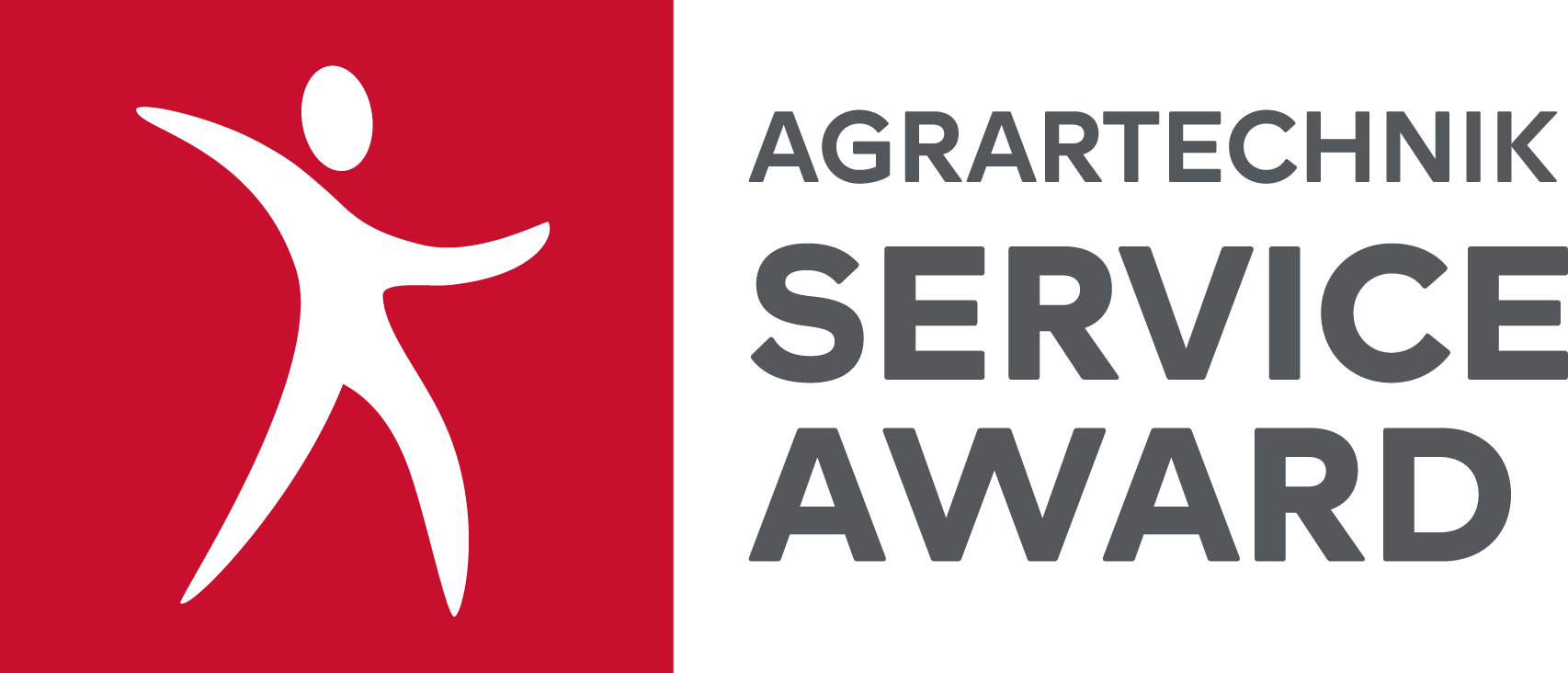 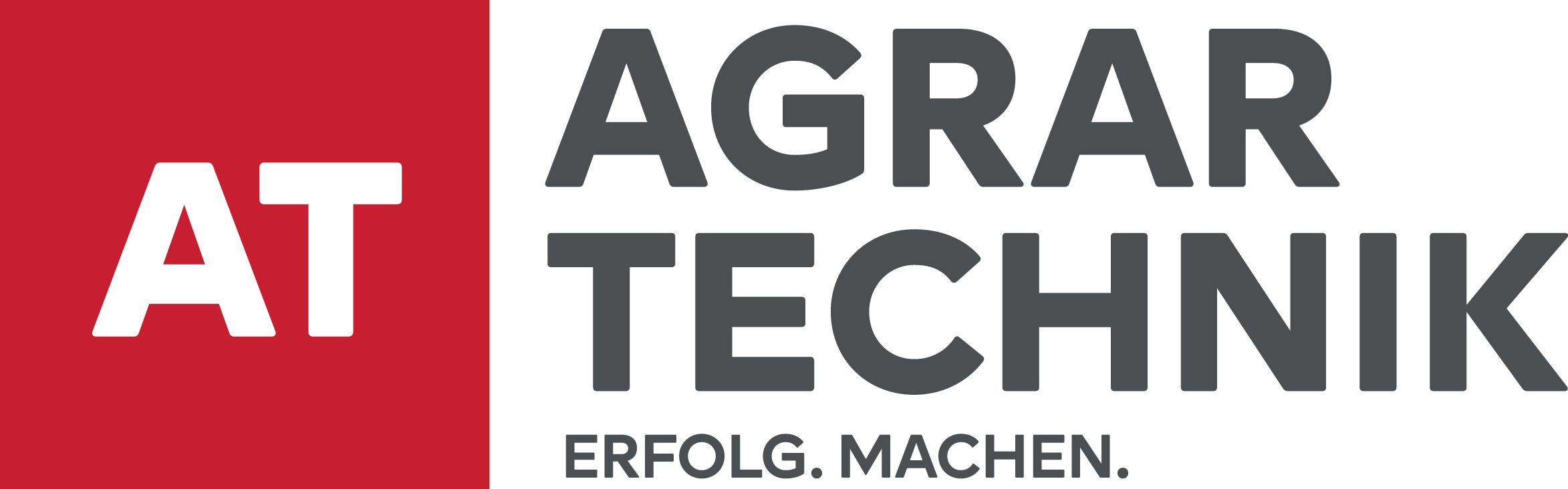 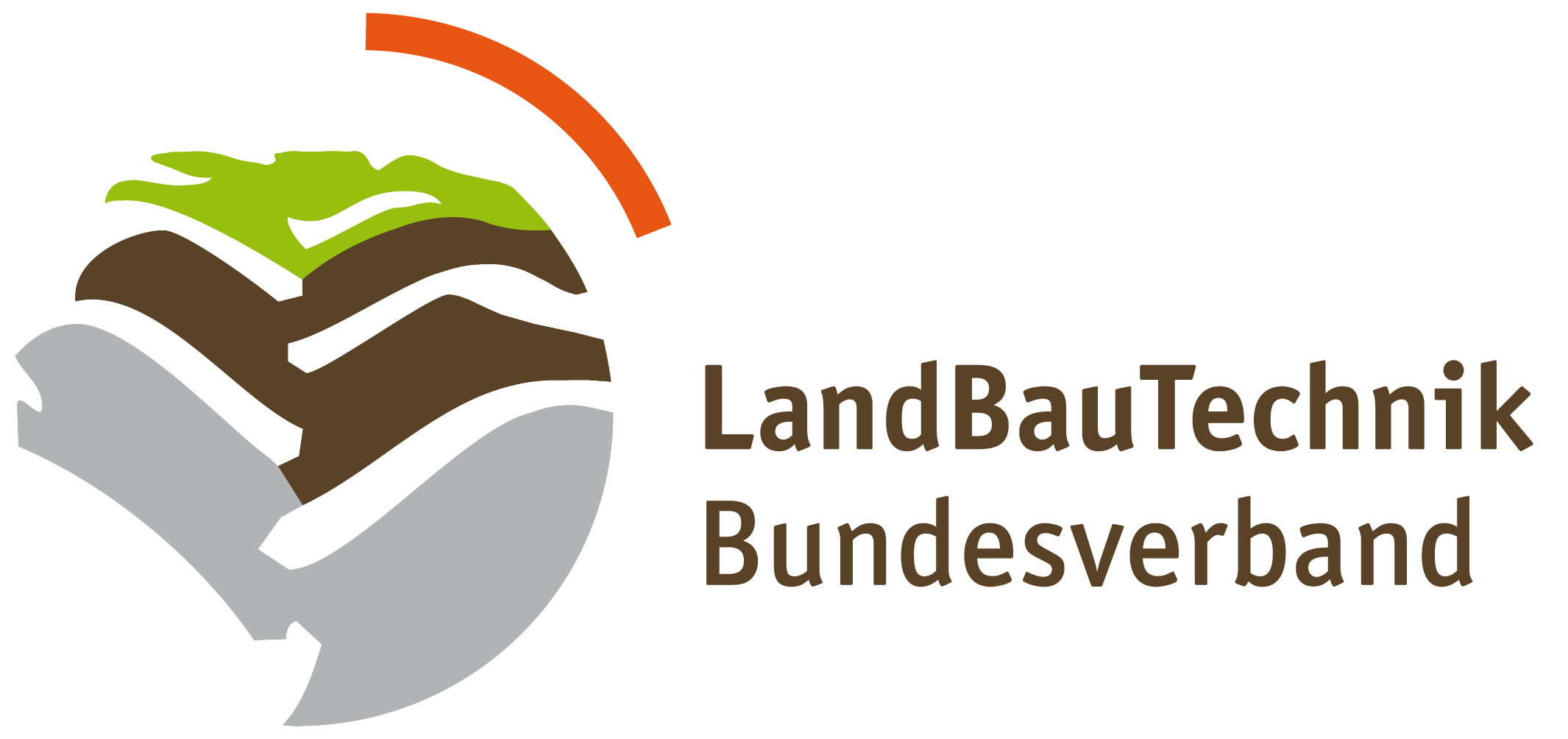 Kategorie „Beste Service Werkstatt“Stand 31.01.2022Werkstatt / Service Bitte fügen Sie einen Plan/Skizze Ihrer Werkstatt bzw. Ihres Hauptgebäudes mit Abmessungen sowie Fotos mit Innenansichten Ihrer Werkstatt bei, so dass sich die Jury einen guten Überblick über die Gegebenheiten vor Ort machen kann. Kennzeichnen Sie in diesem Plan (soweit vorhanden) folgende Einrichtungen bzw. Flächen:Reparaturannahme Shopbereich / VerkaufsraumMeisterbüroErsatzteillagerAufenthaltsraum für MitarbeiterSchulungsraumBereich für MetallbearbeitungDateien: Ist die Werkstatt für die Reparatur von Großmaschinen geeignet?  Ja		 NeinWie viele Reparaturplätze gibt es für Traktoren?Lassen sich alle Werkstatt-Stellplätze belegen, ohne die Zufahrt zu den Nachbarstellflächen zu blockieren?  Ja		 Nein
Verfügt Ihre Werkstatt (bitte hier jeweils entsprechende Bilder anfügen) über einen / eine	- Deckenkran?			 Ja	 Nein	Traglast:  t	- Gabelstapler / Teleskoplader?	 Ja	 Nein	Hubkraft max.:  t	- Hebebühne? 			 Ja	 Nein	Traglast:  t	- Montagegrube? 			 Ja	 Nein	- Absauganlage? 			 Ja	 Nein	- Bremsenprüfstand f. Traktoren? Ja	 Nein	- Drehbank? 				 Ja	 Nein	Spitzenweite:  mm	- Versorgungseinrichtungen (Öl, Druckluft) an jedem Arbeitsplatz?	 Ja	 Nein	- Scheinwerferprüffläche und Scheinwerfereinstellgerät? 		 Ja	 Nein	- Gerät zur Klimaanlagenprüfung / -wartung?				 Ja	 Nein	- Hydraulikschlauchpresse?						 Ja	 NeinDateien: Verfügt der Betrieb über eine eigene Reifenmontage-Station?	 Ja	 Nein	Falls Ja: Welche Reifen-Größen können damit montiert werden? 	Können Sie in Ihrem Betrieb elektronische Spurvermessungen durchführen?	 Ja	 Nein	Können Sie in Ihrem Betrieb elektronische Reifenrundlaufmessungen durchführen?   	 Ja	 NeinIst ein Dynamometer vorhanden?					 Ja	 Nein	Wenn ja, wie oft haben Sie im Vorjahr das Dynamometer genutzt für 	Intern,	Messung Neumaschinen vor Auslieferung: 				Messung Gebrauchtmaschinen vor Inzahlungnahme: 			Extern, Messung von Kundenmaschinen im Kundenauftrag: 		Welchen Betrag stellen Sie bei Kundenaufträgen für die Leistungsmessung in 	Rechnung?  €Welche weiteren elektronischen Diagnose- und Testgeräte sind in Ihrem Betrieb vorhanden? Hersteller Diagnose Multimarkendiagnose Digitale Hydraulik Durchflussmessung Digitale Hydraulik Druckmessung    	Wo bewahren Sie teurere Spezialwerkzeuge auf und wie ist die Entnahme und Rückgabe organisiert? Bitte Prozess erläutern und hinreichende Bilder beifügen.Dateien: Haben Sie sich auf Hochvolttechnik eingestellt und Personal geschult? Ja	 NeinHaben Sie eine getrennte Werkstatt für Motorgeräte incl. Personal (oder werden diese Geräte in der LM-Werkstatt bearbeitet)? Ja	 NeinGibt es einen ordnungsgemäßen Waschplatz mit Hochdruckreiniger, Ölabscheider usw.?  Ja	 NeinWird für den Betrieb der Ölabscheideanlage ein Betriebstagebuch geführt?	 Ja	 NeinWie organisieren Sie die Abfallentsorgung? Bitte fügen Sie Fotos bei, die die Abfallentsorgung visualisieren, wie zum Beispiel die Sammelbereiche für Altmetall, Öldosen, Verpackungsreste usw.Dateien: Gibt es für die Öllagerung einen abgetrennten Bereich/Raum? Ja	 NeinGibt es für Spezialarbeiten wie die Metall-/Blechbearbeitung einen eigenen Raum? Ja	 NeinWas werden Sie in absehbarer Zeit in der Werkstatt verbessern, um Arbeitsabläufe		effizienter zu gestalten und / oder die Arbeitsqualität zu verbessern	(bauliche / organisatorische Maßnahmen, Ausrüstung der Werkstatt)? Kundendienstfahrzeuge: Sind Ihre Kundendienstfahrzeuge festen Monteuren zugeordnet?  Ja   NeinBeschreiben Sie die Ausstattung sowie das Einrichtungskonzept Ihrer Servicefahrzeuge und fügen Sie Bilder bei.Dateien: Können Ihre Monteure autark im Außendienst arbeiten, ohne dass Sie häufig an einen Standort fahren müssen (System „Mobiler Service“)?  Ja	 NeinGibt es in Ihren Fahrzeugen eine Waschgelegenheit für Hände und saubere Wechselkleidung?  Ja	 NeinHaben die Monteure in der Werkstatt oder unmittelbar angrenzend	eine Möglichkeit, schnell zwischendurch die Hände zu waschen? 	(Gemeint sind nicht die Sozialräume) 	 Ja	 NeinSozialraum für die Werkstattmitarbeiter (fügen Sie bitte wenn gefordert Bilder zu den Punkten bei):
 Wie ist der Prozess zu Ordnung & Sauberkeit geregelt?Gibt es eine vollständige Küchenzeile? Ja	 NeinDateien: Gibt es kostenfreies WLan? Ja	 NeinStehen dort Fachzeitschriften in aktueller Form zur Verfügung? Ja	 NeinDateien: Wird Arbeitskleidung mit Firmenlogo gestellt? Ja	 NeinDateien: Gibt es für die Arbeitskleidung einen Wäscheservice? Ja	 NeinGibt es ein Infoboard im Sozialraum für die Mitarbeiter (Firmeninterna, Technik, Hersteller, etc…)  Ja	 NeinDateien: Führen Sie eine Dialogannahme durch?   Ja	 NeinWenn ja, fügen Sie ein Dialogannahme-Formular sowie ein Foto des Dialogannahme-Platzes bei.Dateien: Bitte erläutern Sie hierzu Ihren gelebten Standardprozess?Haben Sie die Werkstattleitung zwischen Werkstatt-Meister und Auftragsannahme-Meister getrennt?  Ja	 NeinFalls ja, erläutern Sie die Funktionen der Werkstattleiter:Wie erfolgt die Werkstattsteuerung (digitale Einsatzsteuerung der Techniker, Plantafel, etc.)? Wird eine Terminplanung in einem EDV-System vorgenommen und kann diese Planung für alle Beteiligten eingesehen werden?Wie erfolgt die Kommunikation des Auftrages an den Werkstattmeister bzw. Monteur? Wo wird die Werkstattkarte nach Beauftragung abgelegt? Bitte erläutern Sie das Ablagesystem Ihrer Werkstattaufträge:Bei mehreren Standorten: Gibt es einen übergeordneten Koordinator / Serviceleiter im Servicebereich (Bsp.: Koordination von Schulungen, Erinnerungen an Revisionen der Hersteller, Herstellerumbauten etc.)?  Ja	 NeinWenn ja, beschreiben Sie die Tätigkeiten des Koordinators in Ihrem UnternehmenBeinhaltet Ihr Auftragsformular sämtliche Leistungs- und Fahrzeugdaten?
Betriebststd.
Seriennummer
Leistungsdaten (Ballenzahl, ha, etc.)
Kennzeichen
TÜV DatumBitte Formular oder EDV Ausdruck als Foto eines abgeschlossen und komplett ausgefüllten Auftrages beifügen!
 Ja	 NeinDateien: Zu wieviel % werden Reparatur-Aufträge vom Kunden unterschrieben? %Wie werden diese abgelegt?Benachrichtigen Sie die Kunden, wenn die Reparatur/der Serviceauftrag nicht zum	vereinbarten Termin ausgeführt werden kann?	 Ja	 NeinGibt es einen gesonderten Bereich, wo Monteure Ersatzteile heraussuchen/bestellen und auch die erforderlichen technischen Infos abrufen können?  Ja	 NeinGibt es in Ihrem Betrieb mindestens einen qualifizierten Servicetechniker, der bei komplexen Arbeiten unterstützen kann?  Ja	 NeinWie erfolgen die Abnahme und der Qualitätscheck nach Erledigung der Reparatur und wo wird die reparierte Maschine zur Abholung bereit gestellt? Wann und wer benachrichtigt den Kunden nach Fertigstellung der Reparatur bzw. bei einer Verzögerung? Wie wird kontrolliert, ob alle ET im Reparatur-Auftrag erfasst wurden?Welche Plausibilitätschecks gibt es der Abrechnung der Werkstattaufträge (z.B. sind Öle auf Abrechnung bei Wartungen?)Erfassen Monteure Texte direkt im ERP-System als spätere Vorlage für die Rechnungsstellung?  Ja	 NeinWie und durch wen werden Kunden nach dem Werkstattbesuch kontaktiert?Welche Öffnungszeiten haben Sie im Service/der Kundenannahme?Unterscheiden Sie zwischen Haupt- und Nebensaison?Wie kommunizieren Sie Ihre Öffnungszeiten inkl. Notdienst (Internet, gut sichtbarer Aushang, Reparatur Rechnung, etc. (Belege dafür beifügen)Dateien: Wo haben Sie Ihre AGB /. Reparatur-Bedingungen und Verrechnungssätze (inkl. Zuschläge, Staffelung am Wochenende, etc.) im Betrieb ausgehangen?Hat jeder Werkstattmitarbeiter seinen eigenen Laptop / mobiles Endgeräte bzw. wie hoch ist die Ausstattungsquote (Anzahl Geräte / Anzahl Werkstattmitarbeiter) damit?Erfolgt die Zeiterfassung der Mechaniker in der Werkstatt elektronisch und wird die Zeit 	unmittelbar dem Auftrag zugeordnet?	 Ja	 NeinKönnen an der Ölzapfstation Auftragsnummer, Monteur, Ölsorte, Abgabemenge usw.	elektronisch erfasst werden?	 Ja	 NeinInformieren Sie Ihre Kunden über folgende Wartungstermine bei Fälligkeit? Fügen Sie bitte entsprechende Nachweise bei!
Wartungstermine?  						 Ja	 NeinDateien: TÜV? 								 Ja	 NeinDateien: Auslauf der Gewährleistung?					 Ja	 NeinDateien: Auslauf der Gewährleistungs-Verlängerung? 		 Ja	 NeinDateien: Auslauf des Servicevertrags?      				 Ja	 NeinDateien: Anstehenden Feldspritzen- & Sprühgeräte Prüfung?	 Ja	 NeinDateien: Werden Gewährleistungsteile an einem speziellen Ort aufbewahrt – bitte die Dokumentation, den Prozess, die Verantwortlichkeit und die Einsendefristen erläutern!Erstellen Sie regelmäßig eine Ertragsrechnung für Reklamationen/ Garantien? Ja	 Nein Wenn ja, wie gestaltet sich der Prozess hierzu?Wie hoch ist die Garantievergütung bei Ihren Hauptlieferanten bei Traktoren, Erntetechnik und Sonstige?Können dem jeweiligen Hersteller bei Reklamationen und Garantiefällen alletatsächlichen Kosten lückenlos belegt werden?	 Ja	 NeinWerten Sie aus, wie hoch das Delta zwischen beantragter und vergüteter Garantie ist?  Ja	 Nein Wenn ja, wie hoch ist es gewesen in den zurückliegenden letzten drei Geschäftsjahren?Geben Sie die durchschnittlichen Durchlaufzeiten in Tagen an: 
 Im Regelfall einer Reparatur (Schadenstag bis Faktura an Kunden) 		
 In der Gewährleistungs-Abwicklung (Schadenstag bis Fertigstellung Antrag)	Was tun Sie, dass der Kunde auch noch nach drei Jahren zur Inspektion kommt? Welche Servicevereinbarungen für Landtechnik haben Sie in welcher Stückzahl im Verhältnis zu den Neumaschinenverkäufen derzeit schriftlich mit Kunden vereinbart?Was unternehmen Sie, um die Zahl der Servicevereinbarungen zu erhöhen? Wie ist der Prozess geregelt und wer ist verantwortlich (der Verkäufer, der Werkstattmeister, ein anderer bestimmter Mitarbeiter für die aktive Vermarktung von Serviceleistungen?Wie groß ist der durch Ihr Unternehmen in den letzten fünf Jahren verkaufte Bestand folgender Maschinen und wie viele davon haben Sie zu einem Vor-/ Nacherntecheck in Ihrer Werkstatt? 
Mit welcher Strategie werden zukünftig in Ihrem Betrieb o.g. Service Potentiale gemessen und der Umsatz dazu ausgebaut?Können Sie Remote Diagnose/Analyse durchführen? 	 Ja	 NeinWenn ja, wie oft haben Sie im vergangenen Jahr Telemetriesysteme zur Analyse von Maschinenfehlern genutzt? Wie verrechnen Sie den Einsatz / die Fehleranalyse mittels Telemetriesystem?Gibt es einen Service-Notdienst?	 Ja	 NeinFalls Ja, wie ist Ihr Notdienst außerhalt der Öffnungszeiten, am Wochenende und an Feiertagen organisiert? (Belege dafür hier anfügen)Dateien: Geben Sie bitte die Kennzahlen für die Produktivität 1 & 2 an.Berechnung:Produktivität 1 = geleistete Stunden / anwesende Stunden =  %Produktivität 2 = fakturierte Stunden / anwesende Stunden =   %Geleistete Stunden: Produktivstunden der Monteure (Intern, Extern, Garantie) ohne Gemeinkostenaufträge wie Rasenmähen, Aufräumen, Hoffegen etc.Anwesende Stunden: Stunden, die die Mitarbeiter im Unternehmen waren (ohne Krankheitstage, Urlaub, Feiertage, Schulungen & Lehrgänge, etc.)Fakturierte Stunden: Anzahl der Stunden, die an Kunden berechnet wurdenBitte geben Sie die Kennzahl für die Service Absorption Rate an. Diese beschreibt, zu wie viel Prozent der Ertrag aus dem Bereich After Sales zu Deckung ihrer Gesamtkosten beiträgt.Service Absorption Rate =  %Berechnung: Aftersales DB 1 (Erträge Servicebereich + Erträge Teilebereich) / Gesamt-Fixkosten des Betriebes (Personalkosten, Sachkosten, Kalkulatorische Kosten (Zinsen, AfA,…))Bitte geben Sie Ihren durchschnittlichen Umsatz je Werkstattmittarbeiter an.Berechnung: 	Werkstattumsatz / durchschnittliche Werkstattmitarbeiter =  €Werkstattumsatz: Gesamte interne, externe und garantiebedingte Arbeitsleistung der Werkstatt als auch die Weiterbelastung von Fremdleistung etc. (ohne ET-Umsatz).Mitarbeiter: inkl. Meister, Abwickler, Azubis (1 Azubi = 0,5 AK)Bitte berechnen Sie Ihren tatsächlich erzielten Verrechnungssatz in zwei Varianten:Variante 1: Gesamter Werkstattumsatz / geleistete Stunden =  €Variante 2: Umsatz der Arbeitsleistung / geleistete Stunden =  €Gesamter Werkstattumsatz: inkl. Fremdleistungen, Kleinteilepauschale, etc.Lager / Ersatzteile / ShopGibt es im Unternehmen eine/n Ersatzteilverantwortliche/n?  Ja	 NeinErläutern Sie die Funktion sowie den Aufgabenbereich.Steht diesen ein eigenes Büro mit der Möglichkeit zu ungestörten Kunden-/ Lieferantengesprächen zur Verfügung?	 Ja	 NeinErläutern Sie die Budget-Bestandteile der Ersatzteil-Abteilung aus Umsatz-, Ertrags- und Kostensicht:Wie viele verschiedene Ersatz- und Verschleißteilpositionen bevorraten Sie insgesamt?Werden erforderliche Ersatzteile vordisponiert, um Wartezeiten zu vermeiden? Ja	 NeinWie groß war Ihr Lagerbestand (in Euro, nach Einkaufspreis) in den zurückliegenden drei Geschäftsjahren		zum Stichtag 1.7.   		2019: 	2020:  	2021: 		zum Stichtag 31.12.		2019: 	2020: 	2021: Wie sieht Ihr Bestands-Management aus? Nennen Sie uns dazu folgende beiden Kennzahlen: 

Anteil so genannter schlafender Teile:  €(Berechnung: Teile mit einer Lagerdauer zwischen 12 Monaten und 36 Monaten in Euro geteilt durch den Teilegesamtbestand in Euro)Anteil so genannter toter Teile:  €(Berechnung: Teile mit einer Lagerdauer > 36 Monate in Euro geteilt durch den Teilegesamtbestand in Euro)Berechnen Sie bitte die Lagerumschlagshäufigkeit Ihres Betriebes (bezogen auf das zurückliegende Jahr):Lagerumschlag (€) bezogen auf Umsatz: (Berechnung: Jahresumsatz (€) / durchschnittlichen Lagerbestand (€))Welche Differenz hatten Sie bei der Lagerinventur innerhalb der letzten drei Jahre – in % im Verhältnis zum Gesamt-Lagerbestandswert:		2019:  %		2020:  %		 2021:  %Wie hoch waren die wertmäßigen Anteile (%) folgender Positionen am Ersatz- und Verschleißteilumsatz des teilnehmenden Betriebes im zurückliegenden Jahr? (ohne MwSt.)Originalteile, direkt beim Maschinen-/Gerätehersteller bezogen:		 % vom GesamtumsatzIdent-/Nachbauteile inkl. Zubehör:		 % vom GesamtumsatzKommt bei Ihnen ein Warenwirtschaftssystem zum Einsatz?   Ja	 NeinWenn ja, von welchem Software-Anbieter und in welcher Ausbaustufe?Sind die Lagerorte je Artikel im ERP System hinterlegt?	 Ja	 NeinArbeiten Sie mit Scanner im ET Lager? 	 Ja	 Nein Falls Ja: Werden die gescannten Artikel ins ERP System (z.B. Transfer in den Kundenauftrag) automatisch übertragen?  Ja	 NeinSind die Bestände aller Niederlassungen (sofern mehrere vorhanden) miteinander vernetzt?  Ja	 Nein    Nur eine NiederlassungGilt das auch für eventuelle Partnerhändler?  Ja	 Nein  Keine PartnerhändlerKönnen die Lagermitarbeiter den Ersatzteilbestand mobil abrufen?   Ja   NeinGilt dies auch für Service-/Kundendienst-Mitarbeiter? 	 Ja	 NeinEntnehmen neben den Lagermitarbeitern auch Werkstattmitarbeiter Teile aus dem Lager?  Ja	 NeinHaben Sie einen aktiven und strukturierten, sowie strategisch ausgerichteten Ersatzteil Vertrieb? (Beispiel: gezielte Kundenansprache nach Maschinen-Geräteverkauf, Ersatzteilfrühbezug,…)  Ja	 Nein
Bitte erläutern Sie Ihr Konzept.Ist die Ersatzteilausgabe für Kunden und Werkstatt total getrennt? Ja	 NeinUnterhalten Sie einen Web Shop für Ersatzteile?
 Ja	 Nein
Falls ja, kann der Kunde direkt beliefert werden?  Ja	 Nein
Verfügen Sie generell über ein ganzjähriges, regelmäßiges Auslieferungssystem direkt an den Kunden?  Ja	 Nein
Falls ja, erläutern Sie Ihr Konzept:

Gibt es hierzu einen separaten Fuhrpark?  Ja	 Nein
Geben Sie den Gesamt-Umsatz und -Ertrag Ihres Ersatzteilgeschäfts sowie die anteiligen Werte für folgende Parts-Kategorien an:
 			 Was unternehmen Sie zur weiteren zukünftigen Potentialausschöpfung in o.g. Bereichen!Fakturieren Sie von Kunden bestellte, aber nicht abgeholte Teile nach einem gewissen Zeitabstand an den Kunden?	 Ja	 NeinWenn ja, wie hoch ist der Prozentsatz nicht zeitnah abgeholter Ersatzteile (€) im Verhältnis zum Gesamtvolumen der Ersatzteile (€)?Was unternehmen Sie, um kapitalbindende „Ladenhüter“ zu vermarkten?Nach welchen Regeln / Prinzipien schreiben Sie die Ersatzteilbestände ab?Erläutern Sie (nachvollziehbar), welchen Multiplikationsfaktor des Einkaufspreises Sie benötigen, um das Ersatzteillager kostendeckend zu führen?Einkaufspreis * Faktor (Personal- und Personalnebenkosten sowie zurechenbare Sachkosten einbeziehen)Was wollen Sie in diesem Jahr speziell unternehmen, um den Ersatzteilumsatz zu steigern? Was ist daran anders als im Vorjahr?Wie hoch ist der anteilige Ersatzteil-Umsatz am Gesamtumsatz in Prozent? – (Berechnung: Ersatzteil-Umsatz geteilt durch den Gesamtumsatz mal 100) %Wie hoch waren Ihre Ersatzteillager-Gesamtkosten (inkl. Lohn) im vergangenen Jahr(in Prozent des durchschnittlichen Lagerwertes)?  %Haben Sie einen Shopbereich / Verkaufsraum?  Ja	 NeinFügen Sie bitte hier Innenaufnahmen bei.Dateien: Falls ja, sind die Produkte mit Bezeichnungen und Preisen ausgezeichnet?  Ja	 NeinNach welchen Kriterien haben Sie den Verkaufsraum sowie die Position der Regale gestaltet und die Art der Waren ausgewählt (zum Beispiel Kundenführung, Produktgruppen, Platzierung, etc.)? Die Erläuterung kann auch durch das Hinzufügen von Bildern erfolgen.Dateien: Wie groß ist Ihr Umsatz im Verkaufsraum?  €Wie ist er strukturiert? Welche Tendenzen beobachten Sie dabei? Wie soll der Umsatz gesteigert werden?Welchen Umsatz erzielten im Vorjahr Ihre Ersatzteil-Verkäufer / Lageristen durchschnittlich?   €(Berechnung: Gesamter Ersatzteil- und Shop-Umsatz geteilt durch die Anzahl Lagermitarbeiter einschließlich Abteilungsleiter)Wie hoch ist der Teileerlös in der Werkstatt pro Serviceberater / Meister? €(Berechnung: Erlöse aus dem Verkauf von Teilen durch die Werkstatt / Anzahl Serviceberater / Meister)Wie hoch ist der Rohertrag im Ersatzteilbereich in Prozent? %(Berechnung: Rohertrag Ersatzteileverkauf geteilt durch Gesamtumsatz Ersatzteileverkauf) Wie hoch ist der Kostendeckungsfaktor des Ersatzteilverkaufs?  %(Berechnung: Erträge aus ET (DB1) / Personalkosten Bereich ET Service) Wieviel wurde im Vorjahr bei Ersatz- und Verschleißteilen sowie Betriebsstoffen über die Werkstatt verkauft / abgerechnet und wieviel über die Lagersparte?ServiceartJahrJahrAnteil Servicevertrag im Verhältnis zu Neumaschinenverkäufen (%)Wartungsdienste / InspektionenFull Service Paket (seitens Hersteller)Service-, Wartungsverträge (seitens Hersteller)Nacherntecheck (seitens Hersteller)KategorieVerkaufte StückzahlVerkaufte StückzahlVerkaufte StückzahlVerkaufte StückzahlVerkaufte StückzahlZahl Vor-/NacherntechecksZahl Vor-/NacherntechecksZahl Vor-/NacherntechecksZahl Vor-/NacherntechecksZahl Vor-/NacherntechecksKategorie2018201920202021202220182019202020212022TraktorenMähdrescherHäckslerBallenpressenJahr201920192020202020212021UmsatzErtragUmsatzErtragUmsatzErtragGesamtwerte absolutVerschleißteileBetriebsmittel (Öle, Schmierstoffe,…)Netze, Garne, FolienOriginalteileZubehörteile